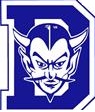 Davis Senior High School Daily Bulletin                                                Thursday, February 23, 2017 THIS DAY IN HISTORY: 1904 - The U.S. acquired control of the Panama Canal Zone for $10 million.LUNCH CHOICES: Steak Tacos w/Chimichurri and Sour Cream on Corn Tortillas w/Black Bean, Corn and Cilantro Lime Salad, Chicken Parmesan Sandwich w/Pesto Pasta, Yakisoba Noodles w/Chicken Teriyaki and Vegetables TODAY: If you plan to attend community college in the fall, you should attend the Sacramento City College Application Workshop on Thursday, February 23 from 9:00 – 10:30 in the library computer lab.  Representatives will help you complete the Los Rios online application, which is the first step in the registration process.  Your application will allow you to enroll at any of the four Los Rios community colleges.  Come to the Career Center to sign up.ATHLETICS: Girls Varsity Basketball playoff game @ St. Mary’s 7:00Badminton scrimmage vs Lincoln – 4:00                                                                                         dismissal:  3:00Track & Field Intra-squad meet -4:00All interested in participating in the Fall 2017 Football program should attend the parent/player info meeting Sunday, March 19 at 3:00pm in the DHS library. Come learn about the summer/fall schedule and what is planned for the program this year.ACADEMICS: SENIORS:  AVID applications are available in the front office.  Applications are due to Ms. McInturf in N-1 by Friday, March 3rd.  Attention Juniors and Sophomores: Are you looking for that perfect class to complete your 2017-2018 Schedule? Join the LEAD Class!  If you want to plan Devils Be Nice, build campus morale, and promote goodwill and friendship in your school and community, then LEAD is the class for you! Pick up applications in L27 or e-mail Mrs. Butler (cbutler@djusd.net) for an application and information.SENIORS:  March 2 is the deadline to apply for federal and state financial aid for college.  Don't miss out on getting free money for college!  If you have any questions about completing financial aid applications, come to the Career Center.DHS will offer the SAT on March 11th instead of May.  You can register at www.collegeboard.org.  If you are in need of financial assistance, please contact your counselor. AP exams are available for purchase in the Webstore now!  $98 per test.  Online and in-person sales: now until 2/28 @ https://BlueDevilOnlineStore.myschoolcentral.com.  In-Person: DHS lunch time only at the Finance Office outside window.  If you are in need of financial assistance, please contact your counselor.  OPPORTUNITIES/EVENTS/MISCELLANEOUS:  Are you interested in a health-related career, such as Nursing, Physical Therapy, Dental, Nutrition or Biology?  If so, come to the Career Center at lunch on Tuesday to hear a presentation about the many health-related career programs at Sacramento City College.  Come to the Career Center to sign up! Interested in shadowing the police chief, fire chief, US Congressman or a local government official?  Youth in Government applications are now available in Room N-1A, the Front Office, or the Career Center.  The applications are due Wednesday, March 1st. The Yearbook team is looking for hard-working, organized and/or creative people to create next year’s book! Applications are available outside of L-28 and in the Front Office.  Completed applications are due Friday, 3/3.  Join the award-winning HUB!  Applications are available for graphic artist, photographer, webmaster and business manager positions.  Pick up an application in the Front Office or from a Hubster. Davis FFA is running the annual Kiss the Animal Fundraiser this week.  Look for the plastic jar in your teachers’ rooms.  Whoever has the most money in their jar at the end of the week will have to kiss a lamb, on the mouth, next week at lunch.  Participating teachers are: Mr. Moore, Ms. Swanstrom, Mr. Elliott, Mrs. Wilkerson, Mr. Kevin Williams, Mrs. Bruce, Mr. Gonzalez, Mr. Whittall and Mr. Hess! Students interested in a career in a health profession are invited to attend the first ever UC Davis High School Pre-Health Symposium on Sunday, April 9 from 8-4 p.m.at UC Davis.  The event will feature speakers, hands-on workshops, and information about careers in the health fields.  Come to the Career Center for more information.Students interested in pursuing a career in Veterinary Medicine are invited to attend UC Davis Veterinary School’s “Future Day” on Saturday, April 1 from 8:00-3:00.  Future Day will focus on careers in veterinary medicine and offer hands-on Activities and interactive labs.  The event is free and includes a light breakfast and lunch.  Come to the Career Center to sign-up. The DHS PTA presents a Gap Year Fair Tuesday 2/28/17 for students to learn more about gap-year options. The fair will run from 6:00 to 8:30 p.m. at the Veterans Memorial Center, 203 E. 14th St., with speakers presenting in the theater from 6:00 to 6:45 p.m. and the fair is taking place in the multipurpose room from 6:45 to 8:30 p.m. The event is free but space is limited. Pre-register at www.eventbrite.com.Visit usagapyearfairs.org/fairs for more information.It's College Tour time!  The City of Davis is offering its annual So-Cal Safari College Tour trip for high school students.  Colleges on the tour are UC Santa Cruz, Cal Poly San Luis Obispo, UC Santa Barbara, UCLA, and USC.  The trip will take place March 27-30.  Cost is $515, which includes transportation, college tours, breakfast, dinner and hotels.  Come to the Career Center for more information.  CLUBS: Come to ASU (Asian Student Union) this Friday in Mr. Lee’s room, L-14.  Bring your friends!To be demi-gender is to identify as a certain gender, but not completely.  Do you want to know more and eat some free snacks?  Come to the GSA meeting this Friday in L-20, Mr. Wheeler’s room above the library. IMPORTANT DATES:  2/23		Open House at DHS! 2/23		Sacramento City College Application Workshop, 9:00-10:30 DHS Computer Lab2/28		Gap Year Fair 6:00 – 8:30 Vet’s Memorial 3/2		Secondary Articulation – Early Release3/2		Deadline to apply for state and federal Financial Aid3/4		Coconut Grove – DHS Bands Emerson JHS3/5		Coconut Grove – DHS Bands Emerson JHS3/5		Drama 2:00 Brunelle Theater3/6-3/8		Choir Auditions 	3/8-3/9 	Jazz Band Auditions3/9,3/10,3/11 	Drama ‘Standing on Ceremony’  7:00 pm Brunelle Theater3/10		Friendship Day3/12		Drama ‘Standing on Ceremony’ 2:00 pm Brunelle Theater 3/13 		Blood Drive DHS Campus3/17		Band Festival – Jr. and Sr. High School Bands All Day Brunelle Theater3/18		Band Festival – Jr. and Sr. High School Bands All Day Brunelle Theater3/27-3/31	Spring Break 4/3		School resumes